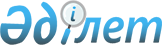 О признании утратившими силу некоторых решений Кербулакского районного маслихатаРешение Кербулакского районного маслихата Алматинской области от 5 мая 2020 года № 56-333. Зарегистрировано Департаментом юстиции Алматинской области 6 мая 2020 года № 5519
      В соответствии со статьей 27 Закона Республики Казахстан от 06 апреля 2016 года "О правовых актах", Кербулакский районный маслихат РЕШИЛ:
      1. Признать утратившими силу следующие решения Кербулакского районного маслихата:
      1) "Об определении размера и порядка оказания жилищной помощи малообеспеченным семьям (гражданам) Кербулакского района" от 05 апреля 2016 года № 02-17 (зарегистрирован в Реестре государственной регистрации нормативных правовых актов № 3790, опубликован 03 мая 2016 года в информационно-правовой системе "Әділет");
      2) "О внесений изменений в решение Кербулакского районного маслихата от 05 апреля 2016 года № 02-17 "Об определении размера и порядка оказания жилищной помощи малообеспеченным семьям (гражданам) Кербулакского района" от 17 июня 2016 года № 05-35 (зарегистрирован в Реестре государственной регистрации нормативных правовых актов № 3894, опубликован 01 июля 2016 года в информационно-правовой системе "Әділет").
      2. Контроль за исполнением настоящего решения возложить на руководителя аппарата Кербулакского районного маслихата Ракимбекову Гулмире Абдигалиевне.
      3. Настоящее решение вступает в силу со дня государственной регистрации в органах юстиции и вводится в действие со дня его первого официального опубликования.
					© 2012. РГП на ПХВ «Институт законодательства и правовой информации Республики Казахстан» Министерства юстиции Республики Казахстан
				
      Председатель сессии Кербулакского

      районного маслихата

Ж. Садыкова

      Секретарь Кербулакского

      районного маслихата

Б. Рысбеков
